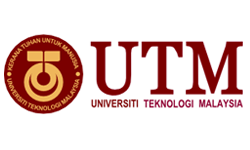 BORANG LAPOR DIRI BERTUKAR PTJ/PERBAGAI CUTI /LATIHAN INDUSTERI DLLBahagian A Maklumat StafBahagian B Maklumat Lapor Diri* Sila isi sekiranya berkaitan …………………...............… 						           		 ...............................      Tandatangan Staf						            		          	           TarikhBahagian C(Untuk Kegunaan Pejabat) PENGESAHAN PSM FAKULTI KOMPUTERANNama : ........................................................................................     TandaTangan : ..........................................No Staf : ....................................................			 Tarikh : ........................................................Catatan : ................................................................................................................................................................................................................................................................................................................................................................................................NamaNo. PekerjaGred/JawatanUnit/JbtnNo HP/ExtTujuan Lapor DiriTarikh Lapur Diri*Jenis Cuti *Tempoh Kelulusan    (Tahun/ Hari)*Tarikh Mula*Tarikh Tamat